Co-designing with ProvidersAn Overview of Insights and Key ThemesTēnā koutou,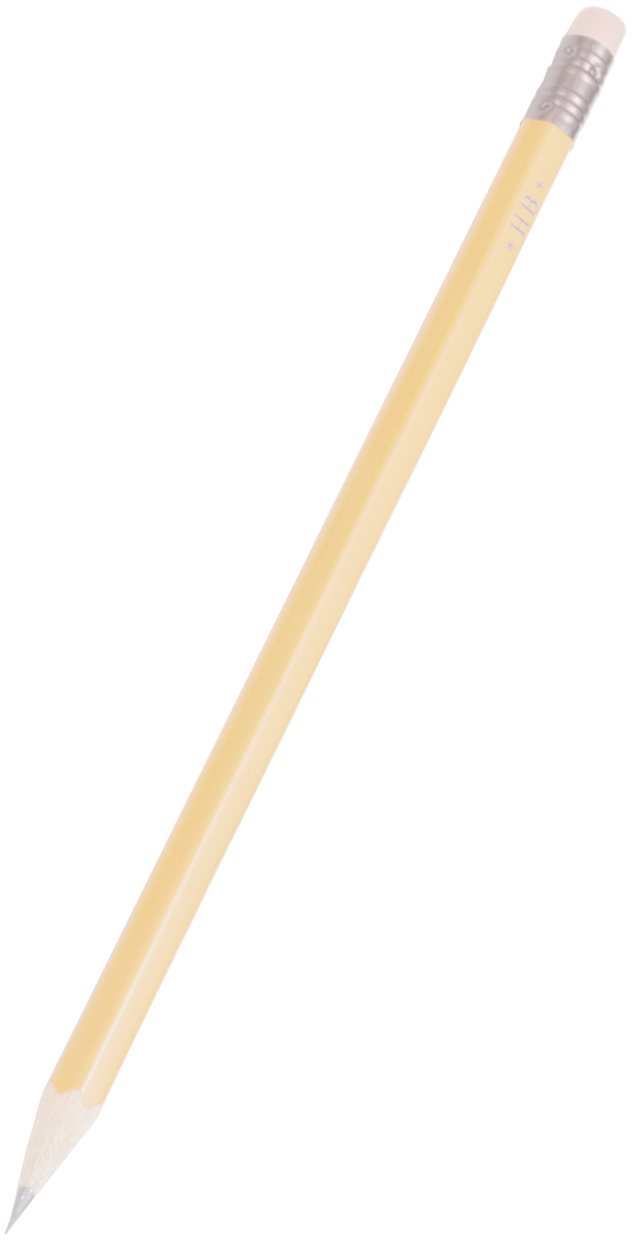 Thank you for taking the time to engage with us. We wanted to listen to you so that we could gain a better understanding of what it is that needs to change. This will enable a better accreditation experience.When we get our priorities right, change can happen.We engaged with a broad range of providers across nine hui, from Dunedin to Kaikohe. Nearly fifty different providers met with us – with many more unable to attend – from national providers operating out of multiple regional sites, to smaller organisations and iwi providers.All of you gave us valuable information as you spoke candidly about your experiences.You told us that agencies haven’t got it right – that there is a lot of pressure to meet a broad range of needs without adequate support, resources or understanding.You told us that you recognise streamlining happening across government.But there is a lot of work to be done to develop an inter-agency solution that supports you to adequately deliver quality services to clients, families and whānau in your community.You told us how you see the current state of social sector accreditation and that you understand how necessary it is as a quality assurance process.You told us that you understand the need for compliance to provide stability, consistency and a benchmark against which you can evidence quality.You told us what is important to you when contracting with government to deliver services.We want to make the process easier.We want to make the process respectful.We want to make accreditation flexible, to account for the diverse range of communities you work with and the needs of your clients.The insights that we gained by engaging with you have helped to identify some key themes.What we learned has highlighted for us what needs to be done to make accreditation a better experience.We want to improve the way that we do things rather than continuing to burden you with limitations, stress and frustration.We want you to be empowered to deliver quality services.We want you to feel rewarded and appreciated for the work that you do.We want you to look forward to being accredited, and to be proud of your accreditation status as a trusted provider in your community.We will continue to engage with you as we develop a better accreditation process.Ngā mihi,The Inter-Agency Accreditation TeamWe recognise what you identifiedTime and resourcesCompliance is necessaryCompliance costs are not always fundedAdministration is time consumingInformation is not always easy to find – especially for smaller providers who don’t have a dedicated systemDuplication drains resourcesTime and resources are limitedSmall NGOs don’t have the capacity to cope with demandsSome areas don’t have available funding for servicesProviders are self-aware: they know their own limitations and capabilitiesProviders are trying to do their best within resource limitationsGovernment lacks understanding of the real cost of servicesCompetition can lock out smaller providers who are capable of delivering quality servicesAgencies put too much time and effort into things that don’t produce valuable resultsConsistencyDifferent agencies have different views of information sharingThere is no government-wide agreement on what constitutes quality servicesAgencies work within different review cycles and different risk appetitesNot all agencies have a separate accreditation processAssessment outcomes can be dependent on assessor interpretationAgencies are affected by the political flavour of the dayGovernment IT departments are too invested in their own systemsFighting over which departments should pay puts a greater burden on providers because things are not being doneCommunication and relationship managementStreamlining could be betterCommunication and understanding of services could improveThe right questions may not be getting askedSmall things can stress providers outRelationship between assessor and provider can make a difference to resultsBuilding relationships can be difficult when there are too many accreditation activitiesProviders understand their communities and client-baseProviders jump through hoops to appease assessorsSometimes, assessors look for problems to justify an assessmentExpectations and supportAccreditation is beneficialAgencies can be highly reliant on philanthropy and charityProviders have to do more than they are contracted to do because there is a needOnly providers with the right capability are successfulNot all services are government fundedProviders can be very capable: they are the experts in their communitiesVoluntary work is not recognised or rewarded by governmentAgencies are only interested in services that they fundThere are too many different procedures to followShort-term numbers are valued over long-term resultsThere is often a disconnect between government demands and the coal-faceThere are no solid support systems in place for meeting the Standards – especially for iwi providersWe heard what you askedWhy isn’t there an all of government accreditation function already?What motivates government to try and develop one accreditation function?Hasn’t this all been attempted before?Is accreditation enough to provide a true picture of the entire service?Do you accredit the provider or the services?Is there a government-wide agreement on what constitutes delivery of quality services? Can quality be measured?Does a snapshot view actually catch enough that should or could be improved?What is the actual picture of one organisation using one set of Standards to assess all providers?If there are no red flags and no changes, why are you visiting us?Risk is a daily concern for providers: is accreditation the only way to cover off risks?Aren’t there existing tools you can utilise to make things easier? Why reinvent the wheel?Does being accredited mean anything to clients?What is the best form of evidence to show that client needs are being met?Is there provision for voluntary compliance?Is there a place for historical funding?If one service fails, how should that affect funding of the organisation as a whole?In terms of staff training, familiarity, replacing existing systems, etc. – what will be the cost to providers of a new system?Is adding another platform going to be further duplication? How will government mitigate or avoid this?In reality, what will a new system mean to frontline staff?How will existing information be accurately exported to another database?How will you streamline the transition so it doesn’t become time consuming and resource heavy?We listened to what you wantGovernmentHigh level leadership, ownership and responsibilityAgencies working together for a common purposeCollaboration that benefits providersControl over competition for servicesTake findings and use them to plan wiselyPositive outcomes for clients should be at the centre of decision makingUnderstand that complex issues take a long time to resolveUnderstand what happens at the frontline: the reality of the coal-faceAssessorsFlexible and an openness to negotiateEmpathisers who care about the clients engaging with the services: authentic relationshipsUnderstand the provider and the services they deliverProfessional and preparedQualified and experiencedPolitically and culturally competentA multi-disciplinary team of experts able to assess every service arm at onceThe accreditation processA reduction in duplicationOne nationally aligned accreditation: a W.O.F. approach that is intuitive, efficient, consistent, comprehensive and transparentConsistent, evolving, fit-for-purpose Standards that reflect knowledge and learning within the sectorCo-ownership of the StandardsRe-evaluation of services that is sensible: no unnecessary monitoringContract monitoring lines up with accreditationClear communication, expectations and requirementsEnough time to prepareAchievable outcomesA clear agenda and schedule of assessment eventsFull reports that truly capture the narrative of service deliveryNo surprises!Consideration for different business models: e.g. a CollectiveRecognitionEquity in the sectorSeen as leaders in their fields and experts in their communitiesSpecialist services that meet specialist needsTwo-way partnership between providers and government: consulted on changes and advancesSeen as a trusted provider in their communitiesAppreciation and positives reflected in feedbackCommunities as safe placesCommunity needs being fulfilled: equipping communities with skillsAcknowledgement of the positivesTools and resourcesInnovative ways to capture client voiceInnovative ways of gathering and recording evidenceInnovative ways of articulating goals to clientsEmpowered to provide high quality services to families, whānau and communitiesFinancial stabilityBetter use and allocation of resources that includes funding to meet compliance costs Better ways of dealing with documentation and informationA feedback loop that allows for improvement for providers, services, assessors, and the assessment processTraining and supportClarity around expectations and outcomesOpportunity for reflection, growth and self-developmentAdvice and the sharing of inter-sector knowledge: collaborative learningMentoring and access to a guidance hubPlain languageWe know what we want to implementA system that works across governmentSecure: RealMe; no identifiable client informationA cloud-based repository of practices, learning and evidenceA common platform that is intuitive, simple and efficientA modular approach: filtering by applicable StandardsOne accrediting tool that everyone accesses and usesIndependent: sits within its own kaupapaAccountable: auditing the auditorsAppropriate to communities and services (flexible and equitable)Holds consistent, up to date information (dynamic)Provides oversight of the tick boxes (transparent)Shows the complete picture: builds a narrative (engaging)Sits on an iwi values-based framework: recognises the principles of mana whenua and Tangata whenuaFluid: accounts for every type of providerFuture proofNot collecting data for the sake of data (“black hole” issues)A reciprocal partnershipBuilt on trustBased on mutual respectCulture of expertiseKeep providers at the centreShow appreciation for their servicesCultural competence and understandingQuality improvement: beyond quality assurancePartnered with the community: find meaningful community solutionsConsulted on matters that affect whānau and communitiesNo political biasInter-sector knowledge sharingFreely discussed service gapsDevelopment of better outcomes for clientsSharing of knowledge, advice and recommendations around how to do betterLearning from mistakes and resolved issues: sharing how and what could help to avoid critical actionsSupport of each other, regardless of competition for serviceSuccess stories